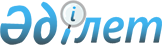 Об утверждении Правил государственной регистрации транспортных средств городского рельсового транспорта
					
			Утративший силу
			
			
		
					Постановление Правительства Республики Казахстан от 4 декабря 2013 года № 1310. Утратило силу постановлением Правительства Республики Казахстан от 10 августа 2015 года № 624      Сноска. Утратило силу постановлением Правительства РК от 10.08.2015 № 624 (вводится в действие со дня его первого официального опубликования).      Примечание РЦПИ!

      Порядок введения в действие см. п. 2.      Примечание РЦПИ.

      В соответствии с Законом РК от 29.09.2014 г. № 239-V ЗРК по вопросам разграничения полномочий между уровнями государственного управления  см. приказ и.о. Министра по инвестициям и развитию Республики Казахстан от 23 января 2015 года № 49.

      В соответствии со статьей 15-1 Закона Республики Казахстан от 21 сентября 1994 года «О транспорте в Республике Казахстан» Правительство Республики Казахстан ПОСТАНОВЛЯЕТ:



      1. Утвердить прилагаемые Правила государственной регистрации транспортных средств городского рельсового транспорта.



      2. Настоящее постановление вводится в действие с 1 января 2014 года и подлежит официальному опубликованию.      Премьер-Министр

      Республики Казахстан                       С. Ахметов

Утверждены        

постановлением Правительства 

Республики Казахстан    

от 4 декабря 2013 года № 1310 

Правила

государственной регистрации транспортных средств городского

рельсового транспорта 

1. Общие положения

      1. Настоящие Правила государственной регистрации транспортных средств городского рельсового транспорта (далее - Правила) разработаны в соответствии со статьей 15-1 Закона Республики Казахстан «О транспорте в Республике Казахстан» и определяют порядок государственной регистрации транспортных средств городского рельсового транспорта.



      2. Государственная регистрация транспортных средств городского рельсового транспорта в Республике Казахстан производится местными исполнительными органами городов областного значения (городов республиканского значения, столицы) (далее - местные исполнительные органы).



      3. В настоящих Правилах используются следующие понятия:



      1) городской рельсовый транспорт – вид транспорта (метрополитен, трамвай, легкорельсовый, монорельсовый транспорт), предназначенный для перевозки пассажиров по рельсам в границах города и пригородной зоне;



      2) метрополитен – вид городского рельсового транспорта, осуществляющий регулярные социально значимые перевозки пассажиров и багажа по путям, изолированным (отделенным, не имеющим одноуровневых пересечений) от линий иных видов транспорта и прохода пешеходов к ним;



      3) трамвай – вид городского рельсового транспорта, предназначенный для перевозки пассажиров по заданным маршрутам в границах города;



      4) легкорельсовый транспорт – вид городского рельсового транспорта, характеризующийся меньшими, чем у метрополитена и железной дороги, и большими, чем у трамвая скоростью сообщения и пропускной способностью;



      5) монорельсовый транспорт – вид городского рельсового транспорта, предназначенный для передвижения по одному рельсовому пути;



      6) реестр – база данных, содержащая сведения о зарегистрированных транспортных средствах городского рельсового транспорта в Республике Казахстан.



      4. Транспортные средства городского рельсового транспорта не подлежат государственной регистрации в случаях временного ввоза на территорию Республики Казахстан нерезидентами Республики Казахстан для ремонта. 

2. Порядок государственной регистрации транспортных средств

городского рельсового транспорта

      5. Государственная регистрация транспортных средств городского рельсового транспорта осуществляется местными исполнительными органами:

      1) по месту регистрации юридического лица в случае, если заявителем является юридическое лицо;

      2) по месту регистрации в качестве налогоплательщика в случае, если заявителем являются физическое лицо, в том числе индивидуальный предприниматель.



      6. Заявление на государственную регистрацию транспортного средства городского рельсового транспорта подается физическими и юридическими лицами в канцелярию местных исполнительных органов по форме, согласно приложению 1 к настоящим Правилам, с приложением:

      1) перечня транспортных средств городского рельсового транспорта, подлежащего государственной регистрации, заверенного подписью руководителя юридического лица и печатью либо доверенным лицом;

      2) копии свидетельства* или справки о государственной регистрации юридического лица – для юридического лица (с представлением оригинала для сверки).

      Примечание: *свидетельство о государственной (учетной) регистрации юридического лица (филиала, представительства), выданное до введения в действие Закона Республики Казахстан от 24 декабря 2012 года «О внесении изменений и дополнений в некоторые законодательные акты Республики Казахстан по вопросам государственной регистрации юридических лиц и учетной регистрации филиалов и представительств», является действительным до прекращения деятельности юридического лица;

      3) копии документа, удостоверяющего личность для физического лица (с представлением оригинала для сверки);

      4) копии документа, подтверждающего право собственности (с представлением оригинала для сверки);

      5) копии технического паспорта (формуляр) завода-изготовителя на каждую единицу транспортного средства городского рельсового транспорта (с представлением оригинала для сверки);

      6) копии документа, удостоверяющего личность руководителя либо подтверждающего полномочия представителя, и копии документа, удостоверяющего его личность (с представлением оригинала для сверки);

      7) документ, подтверждающий уплату регистрационного сбора;

      8) документ об отсутствии нахождения под арестом транспортных средств городского рельсового транспорта.



      7. Местные исполнительные органы с момента получения документов заявителя проверяют полноту представленных документов в соответствии с требованиями пункта 6 настоящих Правил. В случае неполноты представленных документов, местные исполнительные органы отказывают в принятии заявления.



      8. При приеме документов местными исполнительными органами заявителю выдается расписка о приеме соответствующих документов согласно приложению 2 к настоящим Правилам.



      9. Заявление о государственной регистрации транспортных средств городского рельсового транспорта рассматривается местными исполнительными органами в течение десяти календарных дней со дня подачи заявления.

      По итогам рассмотренных заявлений местные исполнительные органы выдают свидетельство о государственной регистрации транспортных средств городского рельсового транспорта.



      10. Сбор за государственную регистрацию и выдачу дубликата свидетельства транспортных средств городского рельсового транспорта взимается в порядке и размере, определяемых Кодексом Республики Казахстан «О налогах и других обязательных платежах в бюджет» (Налоговый кодекс)».



      11. При соответствии представленных заявителем документов перечню, указанному в пункте 6 Правил, подготавливается свидетельство о государственной регистрации транспортных средств городского рельсового транспорта за подписью должностного лица местного исполнительного органа.



      12. Свидетельство о государственной регистрации транспортных средств городского рельсового транспорта по форме, согласно приложению 3 к настоящим Правилам, является документом строгой отчетности, имеет учетную серию и номер, выдается на каждую регистрируемую единицу транспортных средств городского рельсового транспорта.



      13. Прошедшие государственную регистрацию транспортные средства городского рельсового транспорта подлежат внесению в реестр транспортных средств городского рельсового транспорта (далее - реестр) по форме согласно приложению 4 к настоящим Правилам.



      14. В случаях заключения договора имущественного найма (аренды, продажа), лизинга, доверительного управления имуществом, владелец транспортных средств городского рельсового транспорта уведомляет об этом местный исполнительный орган в форме заявления (форма заявления произвольная).

      Местный исполнительный орган вносит указанные сведения в реестр.



      15. Местный исполнительный орган отказывает в регистрации транспортных средств городского рельсового транспорта и выдает мотивированный отказ в письменном виде не позднее десяти календарных дней со дня поступления заявления в случаях:

      1) несоответствия технического паспорта транспортных средств указанным данным в перечне транспортных средств городского рельсового транспорта, подлежащего государственной регистрации;

      2) нахождения транспортных средств городского рельсового транспорта под арестом в соответствии с принятым решением суда.



      16. Транспортные средства городского рельсового транспорта исключаются из реестра в случаях:

      1) списания транспортных средств городского рельсового транспорта, его повреждения без восстановления;

      2) отчуждения транспортных средств городского рельсового транспорта с последующим вывозом для использования за пределами Республики Казахстан.



      17. При исключении транспортных средств городского рельсового транспорта из реестра собственник либо приравненное к нему лицо представляет в местный исполнительный орган заявление в произвольной форме с приложением:

      1) свидетельства о государственной регистрации транспортных средств городского рельсового транспорта;

      2) акта о списании либо документа о повреждении, продаже транспортных средств городского рельсового транспорта с последующим вывозом для использования за пределами Республики Казахстан.



      18. Местный исполнительный орган вносит в реестр сведения о прекращении деятельности по эксплуатации транспортных средств городского рельсового транспорта.



      19. В случаях порчи, либо утери ранее выданного свидетельства о государственной регистрации транспортных средств городского рельсового транспорта, принадлежащего физическому либо юридическому лицу, выдается дубликат свидетельства о государственной регистрации транспортных средств городского рельсового транспорта в течение 5 календарных дней с момента поступления заявления о выдаче дубликата свидетельства о государственной регистрации транспортных средств городского рельсового транспорта.

Приложение 1            

к Правилам государственной регистрации

транспортных средств городского   

рельсового транспорта                                              _______________________________

                                      _______________________________

                               (наименование местного исполнительного

                                  органа городов областного значения)                        Заявление      Прошу зарегистрировать транспортные средства городского

рельсового транспорта, принадлежащие на праве

____________________________________________________________________,

    (собственности, имущественного найма, аренды или лизинга)

в количестве ___ единиц.

Адрес:

г. _______________, ул. ____________________

РНН (ИИН, БИН): ____________________________

контактные телефоны (факс), ________________

Перечень прилагается на ___ листах.

Заявитель ___________________________/_______________________________

          (подпись физического лица             (Ф.И.О.)

            либо руководителя

            юридического лица)

М.П.

(для юридического лица и индивидуального предпринимателя)

Приложение 2            

к Правилам государственной регистрации

транспортных средств городского   

рельсового транспорта                                              _______________________________

                                      _______________________________

                               (наименование местного исполнительного

                                  органа городов областного значения)                              РАСПИСКА            в получении документов по заявлению о регистрации

      транспортных средств городского рельсового транспорта № ______

                        от «__» __________ 20__ г.

                     Время: _______ час.________ мин.Перечень принятых документов: (наименование документа, серия, номер,

когда и кем выдан)

1. __________________________________________________________________

_____________________________________________________________________

_____________________________________________________________________

      Принял: ____________________________________________

              Ф.И.О. и подпись лица, принявшего заявление

Дата выполнения заявления «__» ___________ 20 __ г.                                      _______________________________

                                      _______________________________

                               (наименование местного исполнительного

                                  органа городов областного значения)                              РАСПИСКАв получении документов по заявлению о транспортных средств городского

                       рельсового транспорта № ______

                         от «__» __________ 20__ г.

                      Время: _______ час.________ мин.Перечень принятых документов: (наименование документа, серия, номер,

когда и кем выдан)

1. __________________________________________________________________

_____________________________________________________________________

_____________________________________________________________________

      Принял: ____________________________________________

              Ф.И.О. и подпись лица, принявшего заявление

Дата выполнения заявления «____» ___________ 20__ г.

Приложение 3            

к Правилам государственной регистрации

транспортных средств городского   

рельсового транспорта                                              _______________________________

                                      _______________________________

                               (наименование местного исполнительного

                                  органа городов областного значения)                        СВИДЕТЕЛЬСТВО

      о государственной регистрации транспортных средств

                  городского рельсового транспорта      Настоящее свидетельство выдано в соответствии с Законом 

Республики Казахстан от 21 сентября 1994 года № 156 «О транспорте в

Республике Казахстан»

____________________________________________________________________

____________________________________________________________________,

                (полное наименование владельца, Ф.И.О.)

находящегося на праве,

_______________________________________________

      (указать права на транспортные средства городского рельсового

транспорта)

      и подтверждает государственную регистрацию транспортных средств

городского рельсового транспорта

_____________________________________________________________________

_____________________________________________________________________

      заводской номер _______________________________________________

      инвентарный номер _____________________________________________

      секция _________________________

      год постройки __________________      Настоящее свидетельство применяется во всех предусмотренных

законодательством Республики Казахстан случаях и предъявляется вместе

с документом, удостоверяющим владельца транспортного средства

городского рельсового транспорта, подлежит замене в случае изменения

приведенных в нем сведений.

______________________________________________________________

______________________________________

      Дата выдачи «__» _________ 20__ г.

      М.П.

      Должностное лицо уполномоченного органа _______________________

                                                 подпись, Ф.И.О.

Приложение 4            

к Правилам государственной регистрации

транспортных средств городского   

рельсового транспорта         

Реестр

транспортных средств городского рельсового транспортаРуководитель ___________________/__________________________/

                  (подпись)              (Ф.И.О)

МП

      (для юридического лица и индивидуального предпринимателя)
					© 2012. РГП на ПХВ «Институт законодательства и правовой информации Республики Казахстан» Министерства юстиции Республики Казахстан
				Акимат№ свидетельстваДата выдачиСобственникВид собственностиАрендаторСрок арендыМаршрут курсирования12345678Дата постройкиНормативный срок службыФактический срок службыДата последнего ремонтаДата следующего ремонтаТехническое состояниеТехническое состояниеДепо припискиДата постройкиНормативный срок службыФактический срок службыДата последнего ремонтаДата следующего ремонтагоденсписанДепо приписки910111213141516